Mateřská škola Plzeň – KřimiceŠKOLNÍ VÝLET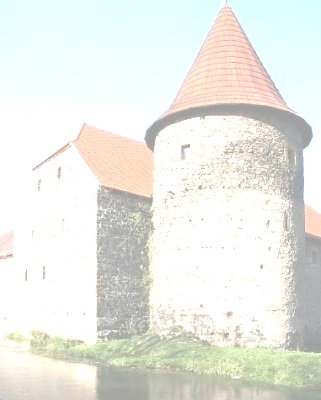 KAM: VODNÍ HRAD ŠVIHOVKDY: středa 19. června 2019ČAS:Odjezd od MŠ - cca 8:00 – 8:15 hodinNávrat: kolem poledneDOPRAVA: dvoupatrový autobus CK INEX s bezpečnostními pásyPROGRAM:Prohlídka hradu - je upravena pro nejmenší. Děti uvidí model hradu, ložnici hradní paní, vstupní síň a zbrojnici.Výstavní prohlídkový okruh „ZA TAJEMSTVÍM POPELČINA STŘEVÍČKU“ věnovaný Popelce, která na švihovském hradě bydlela ve filmu Tři oříšky pro Popelku.Prohlídka okolí hraduCENA:Vstupné - 20,-  Kč za dítěAutobus – cena bude určena po fakturaci a dle počtu dětí (cca 150,-Kč)S SEBOU:batůžekpláštěnkuuzavíratelné pitíčkodrobnou sušenkubalíček papírových kapesníčkůpohodlné oblečení a sportovní OBUVsvačinu povezeme z MŠ                                                                                         V Křimicích 3.6.2019